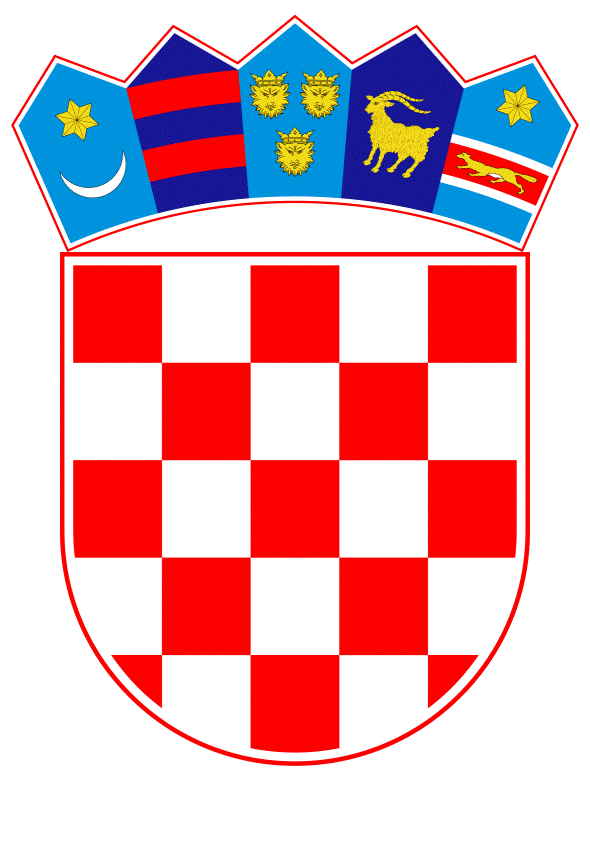 VLADA REPUBLIKE HRVATSKEZagreb, 30. siječnja 2019.______________________________________________________________________________________________________________________________________________________________________________________________________________________________Banski dvori | Trg Sv. Marka 2  | 10000 Zagreb | tel. 01 4569 222 | vlada.gov.hr   P r i j e d l o gNa temelju članka 69. stavka 4. Zakona o obrani (Narodne novine, br. 73/13, 75/15, 27/16, 110/17 – Odluka Ustavnog suda Republike Hrvatske i 30/18) uz prethodnu suglasnost Predsjednice Republike Hrvatske, Vlada Republike Hrvatske je na sjednici održanoj ___________ donijela O D L U K Uo prelasku granice Republike Hrvatske oružanih snaga država saveznica i Oružanih snaga Republike Hrvatske radi sudjelovanja na zajedničkim vježbama u 2019. godiniI.	Odobrava se prelazak granice Republike Hrvatske oružanim snagama država saveznica radi vježbi s Oružanim snagama Republike Hrvatske koje će se održati u Republici Hrvatskoj u 2019. godini, kako slijedi: „MIR 19/1“„CMX 19“„SHARP LYNX 19“ „BLACK WAVE 19/1“ „ADRIATIC PARTNERSHIP MIO EXERCISE 19“„IMMEDIATE RESPONSE 19“ „TROJAN FOOTPRINT 19“„SWIFT RESPONSE 19“„ASTRAL KNIGHT 19“„MIR 19/2“ „SAVA STAR 19“„NAICS PAINTBALL 19“„BRAVE WARRIOR 19“„SABER JUNCTION 19“„UDAR 19“„SAREX 19“„HARPUN 19“„BLACK WAVE 19/2“„CYBER COALITION 19“.II.	Odobrava se prelazak granice Republike Hrvatske Oružanim snagama Republike Hrvatske radi vježbi s oružanim snagama država saveznica koje će se održati u inozemstvu u 2019. godini, kako slijedi: „DYNAMIC FRONT 19“ „POSEIDON 19“„MILEX 19“„LOGDEV 19“„COMMON CHALLENGE 19“„ITA MINEX 19“„ADRIATIC STRIKE 19“„STEADFAST COBALT 19“„CAPABLE LOGISTICIAN 19“„IMMEDIATE RESPONSE 19“ „TROJAN FOOTPRINT 19“„ASTRAL KNIGHT 19“ „ADRION 19“„CWIX 19“„COMBINED RESOLVE XII“„SABER JUNCTION 19“„JOINT REACTION 19“„KOBRA 19“„ALBANIAN EFFORT 19“„BRAVE WARRIOR 19“„COOPSEC 19“ „STEADFAST INTEREST 19“„GRIFFIN LIGHTNING II“„SAREX 19“„EUROPEAN ADVANCE 19“ „DOBLE LLAVE 19“„CYBER COALITION 19“„TRIDENT JUPITER 19“.III.Ova Odluka stupa na snagu danom donošenja.							                     P R E D S J E D N I K   								        mr. sc. Andrej PlenkovićKLASA: URBROJ: Zagreb, O B R A Z L O Ž E N J E 	Točka I. Odobrava se prelazak granice Republike Hrvatske oružanim snagama država saveznica radi vježbi s Oružanim snagama Republike Hrvatske koje će se održati u Republici Hrvatskoj u 2019. godini.Vježba „MIR 19/1“ provodit će se u veljači 2019. u Republici Hrvatskoj s oružanim snagama Republike Albanije, Bosne i Hercegovine, Crne Gore i Republike Makedonije s ciljem završnog uvježbavanja i ocjenjivanja snaga koje se upućuju u misiju potpore miru „RESOLUTE SUPPORT” u Afganistanu.Vježba „CMX 19“ provodit će se u svibnju 2019. u Republici Hrvatskoj i u drugim državama članicama NATO saveza radi uvježbavanja NATO procedura u upravljanju u kriznim situacijama.Vježba „SHARP LYNX 19“ provodit će se u svibnju 2019. u Republici Hrvatskoj s oružanim snagama Češke Republike, Republike Poljske, Republike Slovačke i Sjedinjenih Američkih Država s ciljem uvježbavanja stožera međunarodne bojne vojne policije za interoperabilno djelovanje u procesu donošenja odluke i vođenje postrojbe u NATO operacijama.Vježba „BLACK WAVE 19/1“ provodit će se u travnju/svibnju 2019. u Republici Hrvatskoj s ciljem pružanja potpore Oružanim snagama Savezne Republike Njemačke radi obučavanja njihovih snaga za pomorske operacije.Vježba „ADRIATIC PARTNERSHIP MIO EXERCISE 19“ provodit će se u lipnju 2019. u Republici Hrvatskoj s oružanim snagama Republike Albanije, Crne Gore, Republike Slovenije, Talijanske Republike i Sjedinjenih Američkih Država s ciljem uvježbavanja i upoznavanja s procedurama taktičke razine za operacije presretanja na moru, za operacije protiv krijumčarenja na moru te za zaštitu pomorske infrastrukture.Vježba „IMMEDIATE RESPONSE 19“ provodit će se u svibnju/lipnju 2019. u Republici Hrvatskoj s oružanim snagama Republike Albanije, Bosne i Hercegovine, Crne Gore, Republike Makedonije, Republike Kosova, Mađarske, Talijanske Republike, Republike Poljske, Republike Slovenije, Ujedinjenog Kraljevstva Velike Britanije i Sjeverne Irske, Francuske Republike i Sjedinjenih Američkih Država s ciljem promicanja stabilnosti i suradnje, jačanja partnerskih sposobnosti, razvoja povjerenja kroz unapređenje interoperabilnosti NATO saveza i partnerskih zemalja. Vježbom će se obilježiti deset godina punopravnog članstva Republike Hrvatske u NATO savezu. Na vojnom poligonu „Eugen Kvaternik“ Slunj provest će se integracijska obuka postrojbi oružanih snaga sudionica vježbe. Vježba „TROJAN FOOTPRINT 19“ provodit će se u lipnju 2019. u Republici Hrvatskoj s oružanim snagama Mađarske i Sjedinjenih Američkih Država radi uvježbavanja planiranja i provedbe specijalnih operacija u združenom međunarodnom okružju. Vježba „SWIFT RESPONSE 19“ provodit će se u lipnju 2019. u Republici Hrvatskoj s oružanim snagama Francuske Republike i Ujedinjenog Kraljevstva Velike Britanije i Sjeverne Irske radi promicanja regionalne stabilnosti i suradnje, jačanja partnerskih sposobnosti i razvoja povjerenja kroz unapređenje interoperabilnosti NATO saveza i partnerskih zemalja.Vježba „ASTRAL KNIGHT 19“ provodit će se u lipnju 2019. u Republici Hrvatskoj s oružanim snagama Republike Slovenije, Talijanske Republike i Sjedinjenih Američkih Država s ciljem provedbe integrirane raketne protupožarne obrane.	Vježba „MIR 19/2“ provodit će se u srpnju 2019. u Republici Hrvatskoj s oružanim snagama Republike Albanije, Bosne i Hercegovine, Crne Gore i Republike Makedonije radi završnog uvježbavanja i ocjenjivanja snaga koje se upućuju u misiju potpore miru „RESOLUTE SUPPORT” u Afganistanu.Vježba „SAVA STAR 19“ provodit će se u kolovozu/rujnu 2019. u Republici Hrvatskoj s Oružanim snagama Ujedinjenog Kraljevstva Velike Britanije i Sjeverne Irske s ciljem uvježbavanja pješačkog voda/satnije u međunarodnom okruženju i pružanje potpore uvježbavanju pješačkih snaga Oružanih snaga Ujedinjenog Kraljevstva Velike Britanije i Sjeverne Irske.Vježba „NAICS PAINTBALL 19“ provodit će se u Republici Hrvatskoj, sudionici i vrijeme održavanja nije još definirano jer planski proces nije započeo, a cilj vježbe je razvoj kibernetičkih sposobnosti Oružanih snaga Republike Hrvatske.  Vježba „BRAVE WARRIOR 19“ provodit će se u rujnu/listopadu 2019. u Republici Hrvatskoj s Oružanim snagama Mađarske s ciljem razvijanja operativnih sposobnosti postrojbe i provedbe taktika, tehnika i procedura u međunarodnom okruženju.Vježba „SABER JUNCTION 19“ provodit će se u rujnu 2019. u Republici Hrvatskoj s Oružanim snagama Sjedinjenih Američkih Država s ciljem povećanja interoperabilnosti i dostizanja standarda u skladu s ciljem sposobnosti L 7201.Vježba „UDAR 19“ provodit će se u rujnu/listopadu 2019. u Republici Hrvatskoj s Oružanim snagama Republike Poljske radi ocjenjivanja spremnosti snaga deklariranih za borbenu skupnu (EU BG 2020/II). Vježba „SAREX 19“ provodit će se u listopadu 2019. u Republici Hrvatskoj s Oružanim snagama Talijanske Republike s ciljem uvježbavanja zapovjedništva i snaga obalnih straža Republike Hrvatske i Talijanske Republike u planiranju i vođenju operacija na moru (operacije pomorskog presretanja i operacije traganja i spašavanja na moru).Vježba „HARPUN 19“ provodit će se u listopadu 2019. u Republici Hrvatskoj s oružanim snagama Ujedinjenog Kraljevstva Velike Britanije i Sjeverne Irske, Republike Poljske, Francuske Republike i Sjedinjenih Američkih Država s ciljem uvježbavanja zapovjedništva Hrvatske ratne mornarice i zapovjedništava postrojbi Hrvatske ratne mornarice te zapovjedništava i postrojbi drugih grana u planiranju i vođenju operacija na moru te bojevog gađanje ciljeva na moru i u zraku brodova Flotile Hrvatske ratne mornarice i Obalne straže Republike Hrvatske, uz provedbu pomorsko-zračnog desanta.Vježba „BLACK WAVE 19/2“ provodit će se u listopadu/studenome 2019. u Republici Hrvatskoj s Oružanim snagama Savezne Republike Njemačke s ciljem pružanja potpore Oružanim snagama Savezne Republike Njemačke radi obučavanja njihovih snaga za pomorske operacije.Vježba „CYBER COALITION 19“ provodit će se u studenome 2019. u Republici Hrvatskoj i u drugim državama članicama NATO saveza radi provjere i podizanja razine sposobnosti Oružanih snaga Republike Hrvatske u području planiranja i organizacije kibernetičke obrane.Točka II. Odobrava se prelazak granice Republike Hrvatske Oružanim snagama Republike Hrvatske radi sudjelovanja u zajedničkim vježbama s oružanim snagama država saveznica koje će se održati u inozemstvu u 2019. godini.Vježba „DYNAMIC FRONT 19“ provodit će se u veljači/ožujku 2019. u Saveznoj Republici Njemačkoj s ciljem povećanja interoperabilnosti, stjecanje iskustva u radu u međunarodnom okružju te upoznavanja sa savezničkim taktičko-tehničkih postavki topništva na taktičkoj i operativnoj razini.Vježba „POSEIDON 19“ provodit će se u ožujku 2019. u Rumunjskoj radi unaprjeđenja operativne i taktičke interoperabilnosti među sudionicima vježbe te stjecanja uvida u proces planiranja polaganja mina i proces ocjenjivanja broda po standardima ocjenjivanja pomorskih snaga.Vježba „MILEX 19“ provodit će se u travnju 2019. u Kraljevini Španjolskoj s ciljem uvježbavanja stožernog osoblja na strateškoj i operativnoj razini u planiranju operacija Europske unije te uvježbavanje zapovjednog lanca između Operativnog zapovjedništva i Zapovjedništva snaga.Vježba „LOGDEV 19“ provodit će se u svibnju 2019. u Republici Gruziji radi uvježbavanja u planiranju i provedbi logističkih procedura i rada u multinacionalnom stožeru na operativnoj razini (brigadi).Vježba „COMMON CHALLENGE 19“ provodit će se u svibnju 2019. u Republici Poljskoj s ciljem ocjenjivanja spremnosti snaga deklariranih za borbenu skupinu (EUBG 2019/II).Vježba „ITA MINEX 19“ provodit će se u svibnju 2019. u Talijanskoj Republici s ciljem uvježbavanja planiranja i provedbe protuminskih operacija i uvježbavanja protuminskih ronitelja Hrvatske ratne mornarice po NATO protuminskim taktikama i procedurama.Vježba „ADRIATIC STRIKE 19“ provodit će se u svibnju/lipnju 2019. u Republici Sloveniji radi uvježbavanja tehnika, taktika i procedura bliske zračne potpore za osposobljavanje zračnih kontrolora.Vježba „STEADFAST COBALT 19“ provodit će se u svibnju/lipnju 2019. u Rumunjskoj s ciljem održavanja komunikacijsko-informacijskog sustava i sposobnosti zapovjednog lanca prilikom provedbe NATO vođenih vježbi.Vježba „CAPABLE LOGISTICIAN 19“ provodit će se u svibnju/lipnju 2019. u Republici Poljskoj s ciljem povećanja interoperabilnosti na području pružanja logističke potpore i operacija, poboljšanja sposobnosti planiranja i provedbe izmještanja, prihvata i otpremanja osoblja.Vježba „IMMEDIATE RESPONSE 19“ provodit će se u svibnju/lipnju 2019. u Republici Sloveniji i Mađarskoj s ciljem promicanja stabilnosti i suradnje, jačanja partnerskih sposobnosti, razvoja povjerenja kroz unapređenje interoperabilnosti NATO saveza i partnerskih zemalja. Vježba „TROJAN FOOTPRINT 19“ provodit će se u lipnju 2019. u Mađarskoj radi uvježbavanja, planiranja i provedbe specijalnih operacija u združenom međunarodnom okružju. Vježba „ASTRAL KNIGHT 19“ provodit će se u lipnju 2019. u Talijanskoj Republici i Republici Sloveniji s ciljem provedbe integrirane raketne protupožarne obrane.Vježba „ADRION 19“ provodit će se u lipnju 2019. u Helenskoj Republici s ciljem uvježbavanja NATO procedura i postupaka te razvijanja sposobnosti za planiranje i provedbu međunarodnih mornaričkih operacija odgovora na krize.Vježba „CWIX 19“ provodit će se u lipnju 2019. u Republici Poljskoj radi testiranja, procjene i poboljšanja interoperabilnosti između NATO-a i nacionalnih komunikacijsko-informacijskih sustava s posebnim naglaskom na  sustave koji će biti korišteni u NATO vođenim operacijama.Vježba „COMBINED RESOLVE XII“ provodit će se u kolovozu 2019. u Saveznoj Republici Njemačkoj s ciljem integracije oružanih snaga savezničkih i partnerskih zemalja, provedbe združenih operacija sigurnosti, povećanja interoperabilnosti snaga u okviru NATO/PfP-a.Vježba „SABER JUNCTION 19“ provodit će se u rujnu 2019. u Saveznoj Republici Njemačkoj s ciljem povećanja interoperabilnosti i dostizanja standarda u skladu s ciljem sposobnosti L 7201.Vježba „JOINT REACTION 19“ provodit će se u rujnu 2019. u Republici Albaniji s ciljem promicanja regionalne stabilnosti i suradnje, jačanje partnerskih sposobnosti, razvoja povjerenja kroz unapređenje interoperabilnosti NATO saveza i partnerskih zemalja.Vježba „KOBRA 19“ provodit će se u rujnu 2019. u Republici Poljskoj s ciljem uvježbavanja planiranja i provedbe specijalnih operacija u združenom međunarodnom okružju.Vježba „ALBANIAN EFFORT 19“ provodit će se u rujnu 2019. u Republici Albaniji s ciljem jačanja regionalne sigurnosti i suradnje, a u povodu obilježavanja desete obljetnice članstva Republike Albanije u NATO savezu.Vježba „BRAVE WARRIOR 19“ provodit će se u rujnu/listopadu 2019. u Mađarskoj s ciljem razvijanja operativnih sposobnosti postrojbe i provedbe taktika, tehnika i procedura u međunarodnom okruženju.Vježba „COOPSEC 19“ provodit će se u listopadu 2019. u Mađarskoj u okviru CEDEC inicijative s ciljem promicanja stabilnosti i suradnje, jačanja partnerskih sposobnosti u području civilno-vojne suradnje te uvježbavanja zajedničkih radnji i postupaka u nadzoru granice.Vježba „STEADFAST INTEREST 19“ provodit će se u listopadu 2019. u Rumunjskoj s ciljem povećanja interoperabilnosti i dostizanja standarda u skladu s ciljem sposobnosti L 7201.Vježba „GRIFFIN LIGHTNING II“ provodit će se u listopadu 2019. u Republici Poljskoj s ciljem uvježbavanja stožera NATO Međunarodne bojne vojne policije s ciljem postizanja pune kompatibilnosti i interoperabilnosti te afirmacije bojne u Multinacionalni korpus Sjeveroistok.Vježba „SAREX 19“ provodit će se u listopadu 2019. u Talijanskoj Republici s ciljem uvježbavanja zapovjedništva i snaga obalnih straža Republike Hrvatske i Talijanske Republike u planiranju i vođenju operacija na moru (operacije pomorskog presretanja i operacije traganja i spašavanja na moru).Vježba „EUROPEAN ADVANCE 19“ provodit će se u studenome 2019. u Republici Austriji radi zajedničkog uvježbavanja i provjere interoperabilnosti sastavnica bojne za opću logističku potporu za borbenu skupinu (EU BG 2020/II) te ocjenjivanje njezinih sastavnica.Vježba „DOBLE LLAVE 19“ provodit će se u studenome 2019. u Kraljevini Španjolskoj s ciljem razvoja i unapređenja sposobnosti obavještajnih timova u izvršenju zajedničkih zadaća kroz provedbu obuke i vježbe u realnom urbanom i civilnom okružju.Vježba „CYBER COALITION 19“ provodit će se u studenome 2019. u Republici Estoniji radi provjere i podizanja razine sposobnosti Oružanih snaga Republike Hrvatske u području planiranja i organizacije kibernetičke obrane.Vježba „TRIDENT JUPITER 19“ provodit će se u studenome 2019., zemlja provedbe još nije definirana, s ciljem završnog ocjenjivanja zapovjedništava NRF te održavanja CIS i C2 sposobnosti prilikom provedbe NATO vođenih vježbi.	Točka III. 	Određuje se stupanje na snagu ove Odluke.Predlagatelj:Ministarstvo obranePredmet:Prijedlog odluke o prelasku granice Republike Hrvatske oružanih snaga država saveznica i Oružanih snaga Republike Hrvatske radi sudjelovanja na zajedničkim vježbama u 2019. godini  